Submitting an Alternative Testing ContractFirst, Log into the SDAC portal using your net badge login: SDAC PortalUnder My Accommodations on the left, click “Alternate Testing”.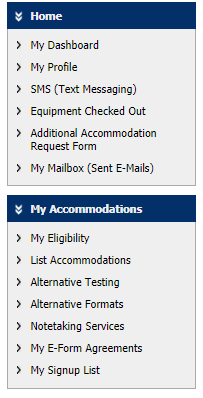 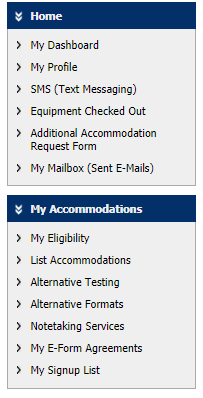 If you do not see your class listed: click “submit alternative testing contract” in the top right.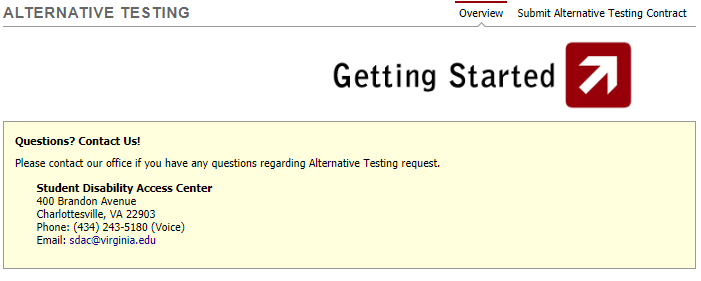 Under step 1- select your class. Select the class you are filling out an Alternative Testing Contract.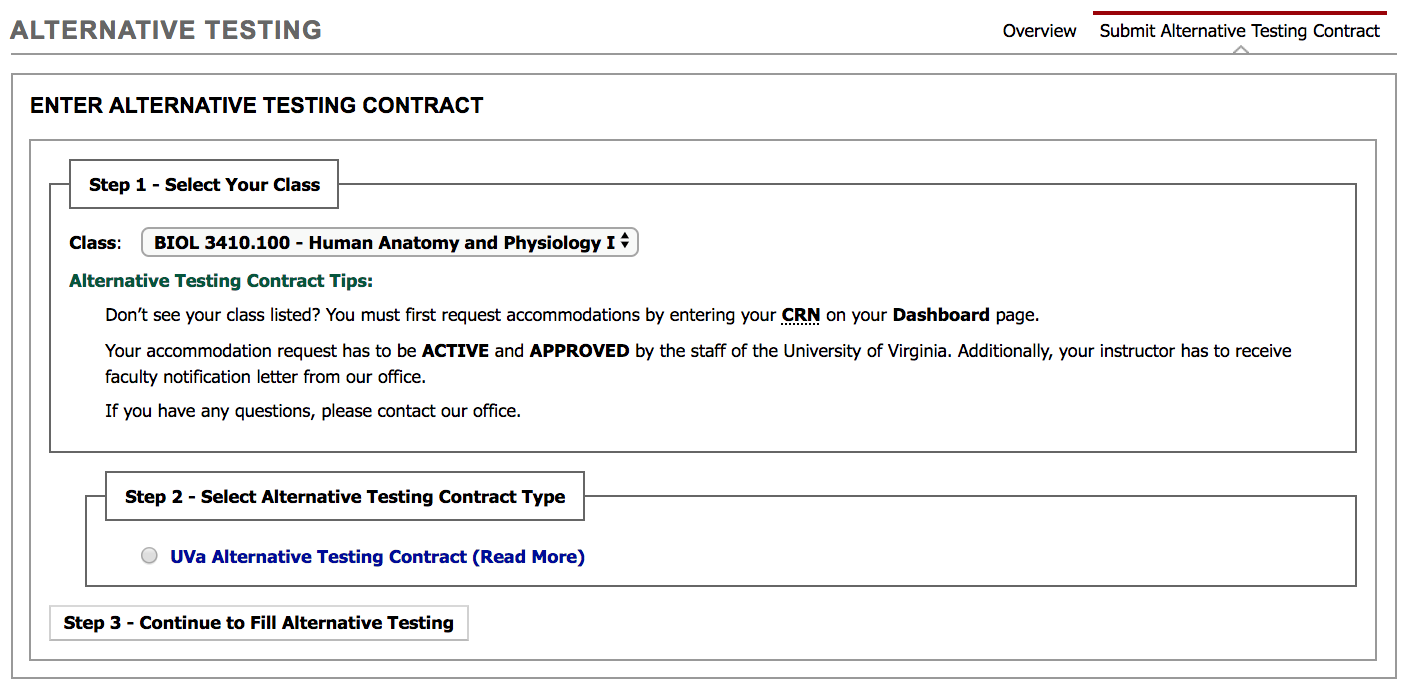 Under step 2- Select Alternative Testing Contact type click “UVa Alterative Testing Contract”.Click “Step 3- Continue to Fill Alternative Testing”Please meet or consult with your professor before filling out the Alternative Testing form to ensure sending the right information. Your professor will be sent a copy of this form, so it is best to get this information entered correctly from the beginning.Scroll down and answer the questions to the best of your ability. If you have any questions please consult your professor about their preferences. For exam length please write the time in minutes for the regular scheduled exam. Please do not to include the extra time. 1 hour 15 minute = 75 minutes1 hour 30 minute = 90 minutes2 hours = 120 minutes 3 hours-= 180 minutesFor additional information put the number of the professor that we can best reach them during this exam. A cell or an office number, whichever is the professor’s preference. Continue to next pageUnder Terms and conditions. Check the honor statement saying that the information you have submitted is true to the best of your knowledge. Check the change of proctoring statement that if anything changes prior to the exam you will let SDAC know. Click Submit Alternative testing button under the terms and conditions box. Here is a link to a more in-depth video tutorial for this topic” Alternative Testing Contract Video